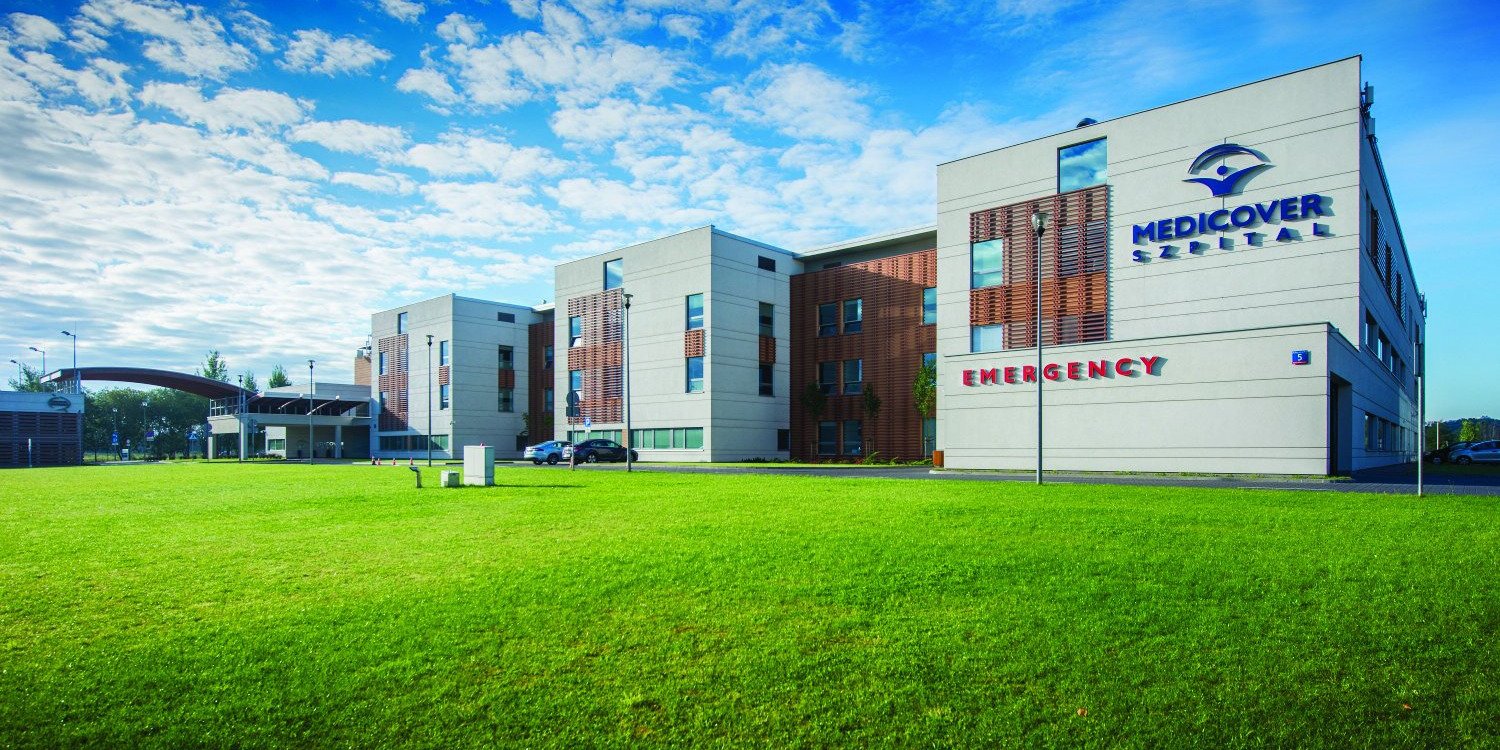 Szpital Medicover z porodówką numer 1 w Polsce i na Mazowszu2022-01-27 Warszawski Szpital Medicover po raz kolejny został doceniony przez pacjentki w Rankingu Fundacji Rodzić po Ludzku. W najnowszym zestawieniu zajął pierwsze miejsce na liście szpitali położniczych – zarówno w skali całego kraju, jak i w ramach województwa mazowieckiego. Wilanowski szpital spełnia kryteria drugiego stopnia referencyjności.Zestawienie najlepszych porodówek w Polsce powstaje na podstawie ogólnopolskiej ankiety, którą kobiety z całego kraju wypełniają w ramach akcji „Głos matek", zainicjowanej przez Fundację Rodzić po Ludzku. W ramach formularza wypełnionego przez rodzące oceniane są m.in.: warunki obowiązujące na Sali, obsługa personelu, poczucie komfortu.Ocena, którą w tegorocznym rankingu uzyskał Szpital Medicover to 81 w 100 punktowej skali. W Szpitalu Medicover największym uznaniem cieszyły się: wsparcie w karmieniu piersią, opieka okołoporodowa, postawa personelu, realizacja praw pacjenta oraz warunki w Szpitalu.Dziękujemy wszystkim rodzicom za okazane zaufanie i tak wysoką ocenę naszego Oddziału Położniczego. Dokładamy wszelkich starań by dzień narodzin był wyjątkowy, najpiękniejszy i pozostawił same pozytywne wspomnienia– komentuje dr n. med. Ewa Kurowska, Kierownik Kliniki Położnictwa w Szpitalu Medicover.  
Wielospecjalistyczny Szpital Medicover rokrocznie uwzględniany jest w podsumowaniu Fundacji Rodzić po Ludzku. W 2021 r. zajmował II miejsce w skali kraju i tak, jak obecnie – pierwsze miejsce na Mazowszu.Nasza stała obecność na szczycie zestawień najlepszych szpitali położniczych, to duże wyróżnienie, ale i ciągła mobilizacja do dalszego rozwoju. Jesteśmy zdeterminowani, by nadal podnosić poprzeczkę w zakresie opieki porodowej– mówi Anna Nipanicz-Szałkowska, Dyrektor Szpitala Medicover.
Posiadamy II stopień referencyjności, oferujemy pakiety prowadzenia ciąży oraz pakiety porodowe dopasowane do oczekiwań przyszłych rodziców, ale czynnikiem, bez którego komfortowe porody nie byłyby możliwe, to nasi ludzie. Dlatego też, każde przyznane nam wyróżnienie, to przede wszystkim zasługa naszego personelu– dodaje.
Szpital szczyci się specjalistycznym zespołem – współpracą (często wieloletnią) z doświadczonymi lekarzami ginekologami i neonatologami oraz położnymi i pielęgniarkami neonatologicznymi. Parametr, na który często zwracają uwagę w swych poporodowych opiniach pacjentki Szpitala Medicover, to empatyczna troska ze strony personelu.Szpital Medicover jesienią ub. r. ogłosił jubileusz Oddziału Położnictwa. We wrześniu na świat przyszedł tu 10-tysięczny noworodek.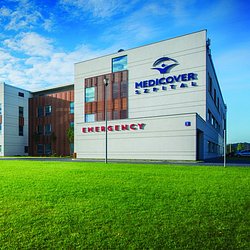 Szpital Medicover z porodówką numer 1 w Polsce i na Mazowszu.jpgDownload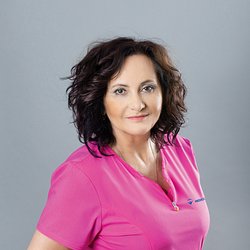 Mgr Jeanette Kalyta - Kierownik Zespołu Położnych w Szpitalu Medicover.jpgDownload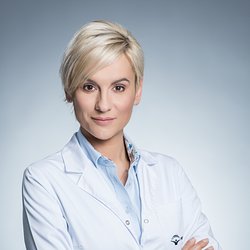 Dr n. med. Ewa Kurowska - Kierownik Kliniki Położnictwa w Szpitalu Medicover.jpgDownload